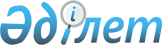 О некоторых вопросах Министерства образования и науки Республики КазахстанПостановление Правительства Республики Казахстан от 3 декабря 2020 года № 821.
      В соответствии с подпунктом 4) статьи 11 Закона Республики Казахстан от 1 марта 2011 года "О государственном имуществе" Правительство Республики Казахстан ПОСТАНОВЛЯЕТ: 
      1. Реорганизовать в установленном законодательством порядке республиканское государственное казенное предприятие "Республиканский научно-практический центр "Учебник" Министерства образования и науки Республики Казахстан" путем преобразования в республиканское государственное предприятие на праве хозяйственного ведения "Республиканский научно-практический центр экспертизы содержания образования" Министерства образования и науки Республики Казахстан" (далее – предприятие).
      2. Определить:
      1) уполномоченным органом по руководству соответствующей отраслью (сферой) государственного управления в отношении предприятия Министерство образования и науки Республики Казахстан;
      2) основным предметом деятельности предприятия организацию проведения экспертизы учебников, учебно-методических комплексов и пособий по уровням образования.
      3. Министерству образования и науки Республики Казахстан в установленном законодательством Республики Казахстан порядке обеспечить:
      1) внесение на утверждение в Комитет государственного имущества и приватизации Министерства финансов Республики Казахстан устава предприятия, указанного в пункте 1 настоящего постановления;
      2) государственную регистрацию предприятия в некоммерческом акционерном обществе "Государственная корпорация "Правительство для граждан";
      3) принятие иных мер, вытекающих из настоящего постановления. 
      4. Утратил силу постановлением Правительства РК от 19.08.2022 № 581.


      5. Настоящее постановление вводится в действие со дня его подписания.
					© 2012. РГП на ПХВ «Институт законодательства и правовой информации Республики Казахстан» Министерства юстиции Республики Казахстан
				
      Премьер-МинистрРеспублики Казахстан 

А. Мамин
